СЛАЙД Муниципальная бюджетная дошкольная образовательная организация«Детский сад №4»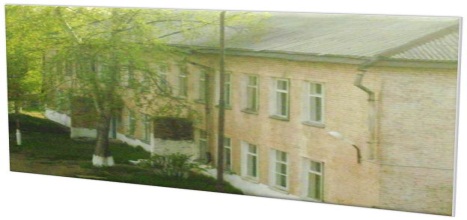 Реализация ФГОС ДО - одна из составляющих повышения качества дошкольного образованиязаведующий МБДОО «Детский сад №4» Ефремова О.А.		И так визитная карточка просмотрена, а я сегодня хочу рассказать о тех практических шагах, которые прошла наша организация в период колоссальных изменений, СЛАЙД с 01.01.2014 года вступили в силу федеральные государственные образовательные  стандарты дошкольного образования. Период с 2014 года по 2016 год является переходным, каждая образовательная организация планирует свою деятельность согласно  плана-графика по переходу на ФГОС ДО.	 СЛАЙД В этой ситуации, реализуя, план перехода была определена цель образовательной организации:Повышение качества образования через создание системы организационно-управленческого и методического обеспечения соответствующего ФГОС ДО. Выделены задачи деятельности организации: СЛАЙД  привести в соответствии с требованиями ФГОС ДО нормативно-правовую базу   организации;организовать методическое и информационное сопровождение реализации ФГОС ДО;организовать эффективную кадровую политику в образовательной организации;создать условия для введения и реализации  ФГОС ДО в организации.		Залогом успешного введения  стандартов ДОШ. ОБРАЗ., является развитие коллектива, теоретическая и практическая подготовка педагогов в условиях введения стандартов второго поколения. 		СЛАЙД В связи с этим ввели изменения:в нормативно-правовую составляющую дошкольной организации;  функцию методического сопровождения, обеспечивающего деятельность педагогов. Моя ключевая фраза в работе сначала научи педагога, а затем спрашивай исполнения.  		СЛАЙД Начиная работу с педагогическими кадрами по вопросам введения ФГОС ДО в образовательный процесс провели экспресс-опрос  	«Обновление дошкольного образования» СЛАЙД и отметили сильные и слабые стороны своей деятельности, это нам  помогло в  определении ряда проблем в организации:формальное отношение большинства педагогов к самообразованию;несовершенное владение педагогами современными педагогическими технологиями обучения и воспитания;трудности вовлечения педагогов в инновационную деятельность организации.  	В сложившейся  ситуации, своевременным была идея создания проблемно-творческой группы, под руководством заведующего Ефремовой О.А.. 	СЛАЙД Группа разработала модель  по методическому сопровождению педагогических кадров в условиях введения дошкольных стандартов и план-график по внедрению ФГОС ДО на 2013-2016 годы. (Модель представлена на слайде)		 В рамках практико-ориентированного семинара СЛАЙД прошло  изучение  федеральных государственных образовательных стандартов, после данного изучения провели корректировку образовательной программы, а именно в части создания условий развития ребёнка, возможности его позитивной социализации.		В настоящий момент обязательная часть программы СЛАЙД составляет 60%, она разработана на основе примерной образовательной программы «От рождения до школы», 		40 % составляют программы, которые  сформированы самостоятельно участниками образовательных отношений, авторские программы прошли экспертизу на экспертном совете управления образованием ЗГМО. СЛАЙД		Также на семинарах рассматривали  проблемы личностного развития, составление индивидуальных образовательных маршрутов воспитанников. В ходе обсуждений разработали электронную форму СЛАЙД индивидуальной карты развития воспитанника, и основные составляющие вопросы при разработке индивидуального образовательного маршрута. Для каждого из родителей или законных представителей были разработаны анкеты СЛАЙД об увлечённости или одарённости детей, для того чтобы использовать принцип амплификации в индивидуальных маршрутах развития воспитанника. Индивидуализация в процессе развития, это тот из принципов, который позволяет поддерживать и направлять, развивать и преумножать умения воспитанников, которые они проявляют участвуя в различных конкурсах    СЛАЙД		На представленном слайде вы можете проследить динамику участия в различных конкурсах и олимпиадах детей дошкольного возраста. СЛАЙД.		В просмотре вебинаров приняли участие 14 педагогов организации, их тематика была различна и представлена на слайде: СЛАЙД«ФГОС дошкольного образования. Особенности построения образовательного процесса в дошкольных образовательных организациях»; «Примерная основная образовательная программа «Радуга» в контексте ФГОС дошкольного образования. Создание предметно-пространственной среды дошкольной образовательной организации»; «Примерная основная образовательная программа «Радуга» в контексте ФГОС дошкольного образования. Речевое развитие: новые подходы»;«Профессиональный стандарт педагога».В школе молодого воспитателя обсуждались вопросы о результатах освоения образовательной программы воспитанниками, за основу взяли целевые ориентиры дошкольного стандарта. СЛАЙДОтработанные целевые ориентиры  предполагают формирование у детей дошкольного возраста предпосылок к учебной деятельности на этапе завершения ими дошкольного образования. По данным исследованиям мониторинга положительная динамика усвоения программы дошкольного образования на январь 2015 года составляет СЛАЙД  67%, волнообразное усвоение программы прослеживается у 29% воспитанников, и 4% составляют отрицательную динамику усвоения программы организации.  СЛАЙДЕжемесячные педагогические чтения на тему «Развитие профессиональной компетентности педагогов в условиях системных изменений в дошкольном образовании» эффективно отражались в работе проблемно-творческих групп. Педагоги рассматривали темы связанные с введением инноваций в работу организации, умением применять современные технологии в образовательном процессе, СЛАЙД активно стали принимать  участие в ежегодных конкурсах профессионального мастерства: «Звезда года», «Лучшая методическая разработка», СЛАЙД «Кадры нового поколения», «Молодой специалист», СЛАЙД «Премия губернатора Иркутской области» в номинации «Лучший дошкольный работник», СЛАЙД «Педагогические проекты», СЛАЙД «Современное дошкольное образование: теория и практика». 	В ходе виртуального общения на образовательных порталах СЛАЙД в сети интернет педагоги  оттачивали своё педагогическое мастерство по проблемам: проектирования и анализа специально-организованных мероприятий с воспитанниками. СЛАЙД Для родительской общественности на сайте дошкольной организации еженедельно сменяется информация о проведённых мероприятиях в детском саду, о тематическом планировании на данный момент в организации. 	Если вы обратите внимание на СЛАЙД то увидите как меняется картина участия педагогов в различных в профессиональных сетевых сообществах	Проблемно-творческие группы на протяжении всего года занимались СЛАЙД вопросами проектирования всего образовательного пространства, с учётом двигательной активности детей, а также возможности для уединения. 	В результате проведённой работы пространство оснащается СЛАЙД различными средствами обучения и воспитания, спортивным и оздоровительным оборудованием. 	Среда содержательно-насыщена, трансформируема, СЛАЙД воспитанник в зависимости от образовательной ситуации может легко переделать или переместить предметы необходимые ему в данный момент детскую мебель, муляжи, макеты, мягкие модули, ширмы. У воспитанников есть свободный выбор, СЛАЙД как и какими средствами, он может выразить свой замысел в игре в продуктивной и познавательной деятельности. Доступность и безопасность к играм, к игрушкам и пособиям  важнейшая составляющая при построении образовательного пространства. СЛАЙД 47 % предметно-пространственной среды уже соответствует ФГС ДО.	В заключении хочется обратить ваше внимание, что практически в каждой выше перечисленной части составляющей модель методического сопровождения введения ФГОС ДО в организации за год прошли существенные изменения, СЛАЙД мы видим, что достижение цели  позволяет детскому саду практически повысить качество дошкольного образования в соответствии с новыми требованиями законодательства. 			- Воспитанникам получать качественное образование, соответствующее требованиям стандарта; 	-    Родителям принимать непосредственное участие в оценке качества образования;		-  А всем участникам образовательных отношений иметь объективную информацию об образовательной деятельности детского сада.СЛАЙД Спасибо за внимание